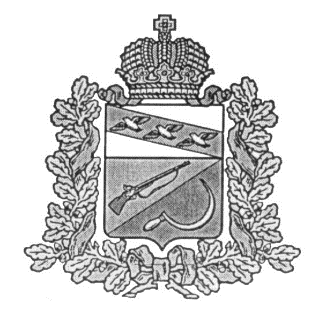 АДМИНИСТРАЦИЯКОСОРЖАНСКОГО СЕЛЬСОВЕТАЩИГРОВСКОГО РАЙОНА КУРСКОЙ ОБЛАСТИП О С Т А Н О В Л Е Н И Еот «11» апреля 2018 г.         № 30О внесении изменений в Постановление №158от 27.12.2017г.  «Об утверждении плана –графика закупок товаров, работ, услуг для обеспечения нужд АдминистрацииКосоржанского сельсовета Щигровского районаКурской области на 2018 финансовый год»       В соответствии с  требованиями ст. 17 Федерального Закона №44-ФЗ  от 05.04.2013 «О контрактной системе в сфере закупок товаров, работ, услуг для обеспечения государственных и муниципальных нужд», Постановления Правительства Российской Федерации от 21.11.2013 г. №1043 «О требованиях к формированию, утверждению и ведению планов закупок, товаров, работ, услуг для обеспечения нужд субъекта Российской Федерации и муниципальных нужд, а также требованиях к форме планов закупок товаров, работ, услуг, Постановления Администрации Косоржанского сельсовета Щигровского района Курской области №131 от 28.11.2017 г. «О порядке формирования, утверждения и ведения плана закупок товаров, работ, услуг для обеспечения нужд Косоржанского сельсовета Щигровского района Курской области» Администрация Косоржанского сельсовета Щигровского района Курской области постановляет:1. Внести изменения в Постановление Администрации Косоржанского сельсовета от 27.12.2017г. №158 «Об утверждении план-графика закупок товаров, работ, услуг для обеспечения нужд Администрации Косоржанского сельсовета Щигровского района Курской области на 2018 финансовый год», изложив прилагаемый к постановлению график в новой редакции.2. Контрактному управляющему не позднее 15апреля 2018 г. разместить план-график закупок товаров, работ, услуг для обеспечения нужд Администрации Косоржанского сельсовета Щигровского района Курской области на 2018 финансовый год на Официальном сайте Единой информационной системе в сфере закупок  (ЕИС) wwwHYPERLINK "http://www.zakupki.gov.ru/".zakupki.gov.ru.3. Контроль за исполнением настоящего Постановления  оставляю за собой. Главы Косоржанского сельсовета Щигровского района                                                                А.П.ИголкинаУТВЕРЖДАЮ 

Руководитель (уполномоченное лицо) УТВЕРЖДАЮ 

Руководитель (уполномоченное лицо) УТВЕРЖДАЮ 

Руководитель (уполномоченное лицо) УТВЕРЖДАЮ 

Руководитель (уполномоченное лицо) УТВЕРЖДАЮ 

Руководитель (уполномоченное лицо) Глава администрацииИголкина А. П. (должность) (подпись) (расшифровка подписи) «11 0420 18г.» ПЛАН-ГРАФИК 
закупок товаров, работ, услуг для обеспечения нужд субъекта Российской Федерации и муниципальных нужд
на 20 18 год ПЛАН-ГРАФИК 
закупок товаров, работ, услуг для обеспечения нужд субъекта Российской Федерации и муниципальных нужд
на 20 18 год ПЛАН-ГРАФИК 
закупок товаров, работ, услуг для обеспечения нужд субъекта Российской Федерации и муниципальных нужд
на 20 18 год ПЛАН-ГРАФИК 
закупок товаров, работ, услуг для обеспечения нужд субъекта Российской Федерации и муниципальных нужд
на 20 18 год ПЛАН-ГРАФИК 
закупок товаров, работ, услуг для обеспечения нужд субъекта Российской Федерации и муниципальных нужд
на 20 18 год ПЛАН-ГРАФИК 
закупок товаров, работ, услуг для обеспечения нужд субъекта Российской Федерации и муниципальных нужд
на 20 18 год ПЛАН-ГРАФИК 
закупок товаров, работ, услуг для обеспечения нужд субъекта Российской Федерации и муниципальных нужд
на 20 18 год ПЛАН-ГРАФИК 
закупок товаров, работ, услуг для обеспечения нужд субъекта Российской Федерации и муниципальных нужд
на 20 18 год Коды Дата 11.04.2018Наименование заказчика (государственного (муниципального) заказчика, бюджетного, автономного учреждения или государственного (муниципального) унитарного предприятия) АДМИНИСТРАЦИЯ КОСОРЖАНСКОГО СЕЛЬСОВЕТА ЩИГРОВСКОГО РАЙОНА КУРСКОЙ ОБЛАСТИпо ОКПО 04180849 Наименование заказчика (государственного (муниципального) заказчика, бюджетного, автономного учреждения или государственного (муниципального) унитарного предприятия) АДМИНИСТРАЦИЯ КОСОРЖАНСКОГО СЕЛЬСОВЕТА ЩИГРОВСКОГО РАЙОНА КУРСКОЙ ОБЛАСТИИНН 4628001941Наименование заказчика (государственного (муниципального) заказчика, бюджетного, автономного учреждения или государственного (муниципального) унитарного предприятия) АДМИНИСТРАЦИЯ КОСОРЖАНСКОГО СЕЛЬСОВЕТА ЩИГРОВСКОГО РАЙОНА КУРСКОЙ ОБЛАСТИКПП 462801001Организационно-правовая форма Муниципальные казенные учрежденияпо ОКОПФ 75404Форма собственности Муниципальная собственностьпо ОКФС 14Наименование публично-правового образования Муниципальные казенные учрежденияпо ОКТМО 38650420101Место нахождения (адрес), телефон, адрес электронной почты Российская Федерация, 306520, Курская обл, Щигровский р-н, Косоржа с , 7-47145-46718 , adm.tit@mail.ruпо ОКТМО 38650420101Вид документа измененный1Вид документа измененныйдата изменения 11.04.2018Единица измерения: рубль по ОКЕИ 383 Совокупный годовой объем закупок (справочно), рублей 1082762.921082762.92№ п/п Идентификационный код закупки Объект закупки Объект закупки Начальная (максимальная) цена контракта, цена контракта, заключаемого с единственным поставщиком (подрядчиком, исполнителем) Размер аванса, процентов Планируемые платежи Планируемые платежи Планируемые платежи Планируемые платежи Планируемые платежи Единица измерения Единица измерения Количество (объем) закупаемых товаров, работ, услуг Количество (объем) закупаемых товаров, работ, услуг Количество (объем) закупаемых товаров, работ, услуг Количество (объем) закупаемых товаров, работ, услуг Количество (объем) закупаемых товаров, работ, услуг Планируемый срок (периодичность) поставки товаров, выполнения работ, оказания услуг Размер обеспечения Размер обеспечения Планируемый срок, (месяц, год) Планируемый срок, (месяц, год) Способ определения поставщика (подрядчика, исполнителя) Преимущества, предоставляемые участникам закупки в соответствии со статьями 28 и 29 Федерального закона "О контрактной системе в сфере закупок товаров, работ, услуг для обеспечения государственных и муниципальных нужд" ("да" или "нет") Осуществление закупки у субъектов малого предпринимательства и социально ориентированных некоммерческих организаций ("да" или "нет") Применение национального режима при осуществлении закупок Дополнительные требования к участникам закупки отдельных видов товаров, работ, услуг Сведения о проведении обязательного общественного обсуждения закупки Информация о банковском сопровождении контрактов/казначейском сопровождении контрактов Обоснование внесения изменений Наименование уполномоченного органа (учреждения) Наименование организатора проведения совместного конкурса или аукциона № п/п Идентификационный код закупки наименование описание Начальная (максимальная) цена контракта, цена контракта, заключаемого с единственным поставщиком (подрядчиком, исполнителем) Размер аванса, процентов всего на текущий финансовый год на плановый период на плановый период последующие годы наименование код по ОКЕИ всего на текущий финансовый год на плановый период на плановый период последующие годы Планируемый срок (периодичность) поставки товаров, выполнения работ, оказания услуг заявки исполнения контракта начала осуществления закупок окончания исполнения контракта Способ определения поставщика (подрядчика, исполнителя) Преимущества, предоставляемые участникам закупки в соответствии со статьями 28 и 29 Федерального закона "О контрактной системе в сфере закупок товаров, работ, услуг для обеспечения государственных и муниципальных нужд" ("да" или "нет") Осуществление закупки у субъектов малого предпринимательства и социально ориентированных некоммерческих организаций ("да" или "нет") Применение национального режима при осуществлении закупок Дополнительные требования к участникам закупки отдельных видов товаров, работ, услуг Сведения о проведении обязательного общественного обсуждения закупки Информация о банковском сопровождении контрактов/казначейском сопровождении контрактов Обоснование внесения изменений Наименование уполномоченного органа (учреждения) Наименование организатора проведения совместного конкурса или аукциона № п/п Идентификационный код закупки наименование описание Начальная (максимальная) цена контракта, цена контракта, заключаемого с единственным поставщиком (подрядчиком, исполнителем) Размер аванса, процентов всего на текущий финансовый год на первый год на второй год последующие годы наименование код по ОКЕИ всего на текущий финансовый год на первый год на второй год последующие годы Планируемый срок (периодичность) поставки товаров, выполнения работ, оказания услуг заявки исполнения контракта начала осуществления закупок окончания исполнения контракта Способ определения поставщика (подрядчика, исполнителя) Преимущества, предоставляемые участникам закупки в соответствии со статьями 28 и 29 Федерального закона "О контрактной системе в сфере закупок товаров, работ, услуг для обеспечения государственных и муниципальных нужд" ("да" или "нет") Осуществление закупки у субъектов малого предпринимательства и социально ориентированных некоммерческих организаций ("да" или "нет") Применение национального режима при осуществлении закупок Дополнительные требования к участникам закупки отдельных видов товаров, работ, услуг Сведения о проведении обязательного общественного обсуждения закупки Информация о банковском сопровождении контрактов/казначейском сопровождении контрактов Обоснование внесения изменений Наименование уполномоченного органа (учреждения) Наименование организатора проведения совместного конкурса или аукциона 123456789101112131415161718192021222324252627282930313233Товары, работы или услуги на сумму, не превышающую 100 тыс. руб. (п.4 ч.1 ст.93 Федерального закона №44-ФЗ)Товары, работы или услуги на сумму, не превышающую 100 тыс. руб. (п.4 ч.1 ст.93 Федерального закона №44-ФЗ)XX1082762.921082762.920.000.000.00XXXXXXXXXXXXXXXXXXXИзменение объема и (или) стоимости планируемых к приобретению товаров, работ, услуг, выявленное в результате подготовки к осуществлению закупки, вследствие чего поставка товаров, выполнение работ, оказание услуг в соответствии с начальной (максимальной) ценой контракта, предусмотренной планом-графиком закупок, становится невозможной

Изменение закупки XX183462800194146280100100010010000242XXXX100629.00100629.000.000.000.00XXXXXXXXXXXXXXXXXXXXXX183462800194146280100100020010000244XXXX982133.92982133.920.000.000.00XXXXXXXXXXXXXXXXXXXXXXПредусмотрено на осуществление закупок - всего Предусмотрено на осуществление закупок - всего Предусмотрено на осуществление закупок - всего Предусмотрено на осуществление закупок - всего 0.00X1082762.921082762.920.000.000.00XXXXXXXXXXXXXXXXXXXXXXв том числе: закупок путем проведения запроса котировок в том числе: закупок путем проведения запроса котировок в том числе: закупок путем проведения запроса котировок в том числе: закупок путем проведения запроса котировок 0.00X1622484.52XXXXXXXXXXXXXXXXXXXXXXXXXXОтветственный исполнитель Глава администрацииИголкина А. П. (должность) (подпись) (расшифровка подписи) «11» 0420 18г. ФОРМА 
обоснования закупок товаров, работ и услуг для обеспечения государственных и муниципальных нужд 
при формировании и утверждении плана-графика закупок Вид документа (базовый (0), измененный (порядковый код изменения плана-графика закупок) изменения 1измененный1№ п/п Идентификационный код закупки Наименование объекта закупки Начальная (максимальная) цена контракта, контракта заключаемого с единственным поставщиком (подрядчиком, исполнителем) Наименование метода определения и обоснования начальной (максимальной) цены контракта, цены контракта, заключаемого с единственным поставщиком (подрядчиком, исполнителем) Обоснование невозможности применения для определения и обоснования начальной (максимальной) цены контракта, цены контракта, заключаемого с единственным поставщиком (подрядчиком, исполнителем), методов, указанных в части 1 статьи 22 Федерального закона "О контрактной системе в сфере закупок товаров, работ, услуг для обеспечения государственных и муниципальных нужд" (далее - Федеральный закон), а также обоснование метода определения и обоснования начальной (максимальной) цены контракта, цены контракта, заключаемого с единственным поставщиком (подрядчиком, исполнителем), не предусмотренного частью 1 статьи 22 Федерального закона Обоснование начальной (максимальной) цены контракта, цены контракта, заключаемого с единственным поставщиком (подрядчиком, исполнителем) в порядке, установленном статьей 22 Федерального закона Способ определения поставщика (подрядчика, исполнителя) Обоснование выбранного способа определения поставщика (подрядчика, исполнителя) Обоснование дополнительных требований к участникам закупки (при наличии таких требований) 123456789101183462800194146280100100010010000242

183462800194146280100100020010000244Товары, работы или услуги на сумму, не превышающую 100 тыс. руб. (п.4 ч.1 ст.93 Федерального закона №44-ФЗ)100629.00

982133.92Иголкина Алла Павловна, Глава администрации«11» 0420 18г. (Ф.И.О., должность руководителя (уполномоченного должностного лица) заказчика) (подпись) (дата утверждения) Иголкина Алла ПавловнаМ.П. (Ф.И.О. ответственного исполнителя) (подпись) 